FACULTY OF SCIENCE & TECHNOLOGY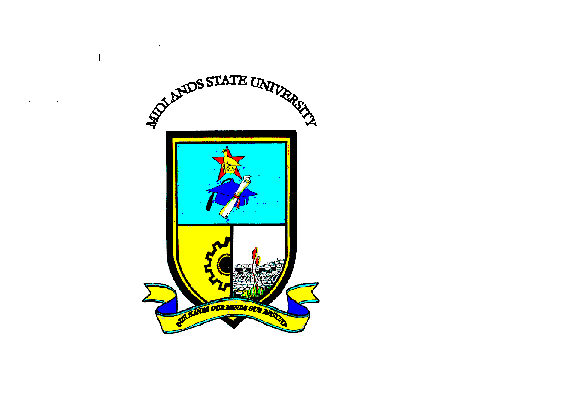 Mining and Mineral Processing Engineering DepartmentMINERAL PROCESSING 1  	CODE: HMIE 213	SESSIONAL EXAMINATIONSDECEMBER 2016DURATION: 3 HOURSEXAMINER: Mr. I NikaiQuestion 1The following assay data was collected from a copper–zinc concentrator:Feed				  0.7% copper,		 1.94% zinc
Cu concentrate 		  24.6% copper, 		 3.40% zinc
Zn concentrate 		  0.4% copper, 		 49.7% zinc
Mass flow measurement showed that 2.6% of the feed weight reported to the copper concentrate, and 3.5% to the zinc concentrate.
Calculate the total NSR under the following simplified smelter terms:
Copper: 
Copper price: $4600/t
Smelter payment: 90% of Cu content
Smelter treatment charge: $45/t of concentrate
Transport cost: $30/t of concentrate
Zinc: 
Zinc price: $2300/t
Smelter payment: 85% of zinc content
Smelter treatment charge: $150/t of concentrate
Transport cost: $30/t of concentrateAssuming that all the copper is contained in the mineral chalcopyrite,  and that all the zinc is contained in the mineral sphalerite, .Given:   63.546, 55.847 and 32.06665.39											[9 Marks]State 5 important exploitable characteristics used in separation of valuable minerals from unwanted minerals.					[5 Marks]Consider the flow sheet shown in Figure 1. The cyclone overflow line is instrumented with a magnetic flow meter and nuclear density gauge, and the mass of dry ore fed to flotation is 25 t/h. The feed from the fine ore bins is sampled, and is found to contain 5 % moisture. The cyclone feed contains 33 % solids, the cyclone underflow 65 % solids, and the overflow 15 % solids.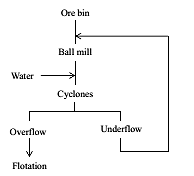 Figure 1: Conventional closed circuit grinding flow sheetCalculate the circulating load on the circuit,the circulating load ratio, andthe amount of water required to dilute the ball mill discharge.											[6 Marks]Question 2With the aid of diagrams, show the difference between an open grinding circuit and a closed grinding circuit.					[4 Marks]What are the two methods of closing a grinding circuit?		[2 Marks]What are the advantages of using a closed grinding circuit?	[4 Marks] Prove that the critical speed of a ball mill (rpm) is related to the diameter of grinding media,  by the Equation:  where  is diameter of ball mill.							[10 Marks]Question 3A screen with an aperture of 125 mm square handles a material which is split in undersize and coarse products according to the results shown in Table 1:Table 1Calculate the feed particle size distributionPlot the size distribution for under size, coarse and calculated feed in a size distribution diagram.Calculate the size by size recovery of coarse material to the coarse product.Plot the Tromp curve on a linear-logarithmic diagram.											[20 Marks]Question 4Define free-settling ratio as used in classification.			[2 Marks]Calculate the equal settling ratio for ore containing chromite and quartz, falling in water at 20 oC and obeying Stoke’s law.and .													[4 Marks]Explain why it is preferable to use open circuit rod mills for grinding feed to a gravity concentration circuit.						[4 Marks]With the aid of sketches, describe the mechanism of classification that occurs in a hydrocyclone.								[10 Marks]Question 5Define the following terms as used in sampling theory:Sample,Sub-sample,Sampling unit, andSampling increment.									[4 Marks]State any three requirements for a well-designed sampling protocol to minimize distribution variance.						[3 Marks]State the three types of models used in computer simulation.	[3 Marks]State any two advantages of using computer simulation in mineral processing.									[2 Marks]During shift 1, a plant treats 210 t of material assaying 2.5 % Cu, to produce a concentrate of 40 % Cu, and a tailing of 0.20 % Cu. During shift 2, 275 t of material assaying 2.3 % Cu is treated producing a concentrate assaying 38 % Cu and a tailings assaying 0.17 % Cu.Tabulate the metallurgical balance for the two shifts and for the day.										[8 Marks]END OF PAPERUndersizeCoarseMass flow (tph)8.0911.17Particle size (mm)Accumulated % finer in undersizeAccumulated % finer in coarse17710063.612510041.48887.26.16374.11.54462.80.53056.10.32048.90.21040.10.1